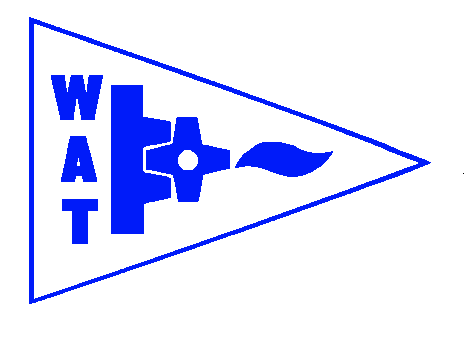 THE WENDOVER ARM TRUSTWORKING PARTY NEWSISSUE 123                                                                                                                                        October 2017September and October Working Parties Bank and bed lining proceeded during these working parties and the 350 metres of Stage 3 is now fully lined for 221 metres and both banks completed for 246 metres.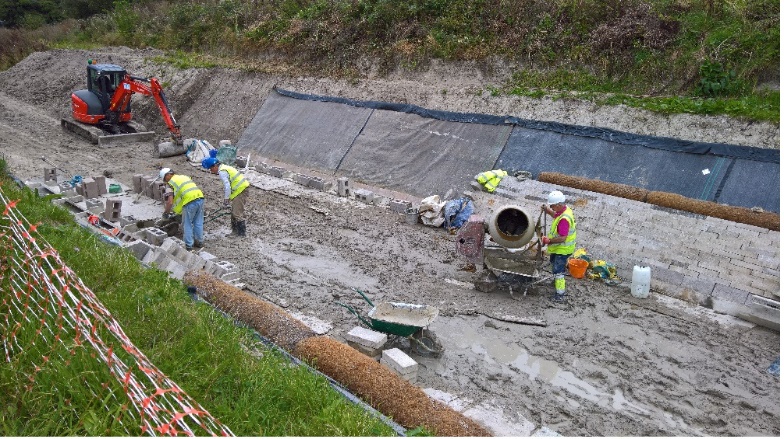 Stephen BonsorRELINING WORK IN PROGRESS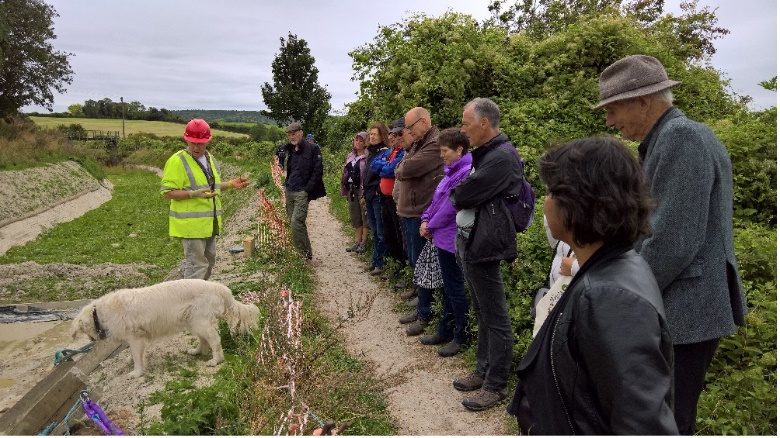 Stephen BonsorRAY ORTH EXPLAINING THE WORKS TO VISITORS AT THE SEPTEMBER OPEN DAYAt present rate of progress lining work will approach Whitehouses in about six or seven months, entirely dependent on weather conditions during the forthcoming winter.WhitehousesThe latest news on the design and progress of the pseudo weir and wing walls to the wharf wall at Whitehouses is that the design has just been received by WAT and is at present being costed by CRT. No firm date for this work has been agreed although a date of April/May next year has been suggested but attempts are being made to bring this forward to avoid clashing with WAT’s work that should have reached Whitehouses about that time.Tidy FridayJohn Reynolds and his team continue with their good work of vegetation control. See schedule on page 3 for dates. We are most grateful to Tring Lions for helping to fund the purchase of a new brush cutter for this group.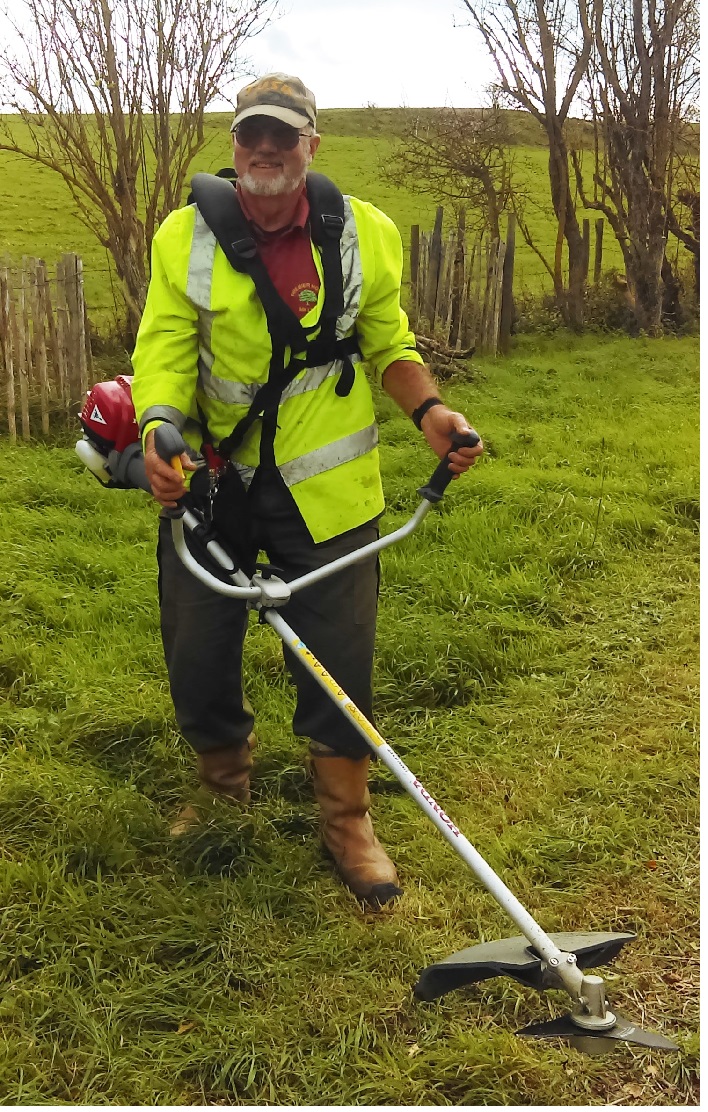 Chris SargeantJOHN REYNOLDS WITH THE NEW BRUSH CUTTER6-Monthly Physical and Financial progress reportThis seems to come round again very quickly and is on page 4. Working Party News DistributionAs many of you may already know, John Reynolds is moving from Tring to Bedfordshire although we hope that he will be able to continue with the Tidy Friday working parties.John has, however, asked to be relieved of the working party news distribution and Clive Johnson has agreed to take over the job.Many thanks to John for his distribution work and a grateful thank you to Clive for taking it over.General notesWe operate as a self-supervising group under CRT and all volunteers receive and sign for the Trust’s Restoration Handbook that includes full Health and Safety requirements for the restoration works.  The handbook is the property of the Trust; if you leave the working parties for any reason, please return your Handbook to either Ray Orth or myself.Hard hats for use at all times and high visibility jackets to be worn on sites with mobile plant in use are kept in the store at Tringford and must be drawn/returned there.One first aid kit is kept in the store and one in the Nissan Cabstar and each qualified first-aider will have their own kit with him/her when on site. Also available in the store at Tringford are ear defenders and goggles that must be worn when using strimmers, angle grinders, concrete breakers and the like. CRT will supply hard hats, gloves and footwear with reinforced toecaps on request. We normally work from 9am to 5pm (or dark if earlier!). There are breaks for morning tea/coffee, packed lunch and afternoon tea/coffee. We take our own food and drink.WORKING PARTIESSo you can plan your diary ahead, the following are the dates of future working parties. The work to be done is very much subject to the weather especially during the winter months.Roger Leishman, Restoration Director. 7 Hall Park, Berkhamsted, Herts HP4 2NU.Tel: 01442 874536, e-mail rwleishman@gmail.comWENDOVER ARM CANAL RESTORATION PHASE IIPROGRESS REPORT AS AT 12th OCTOBER 2017CANAL LININGFOOTBRIDGES & VARIOUS OTHER WORKSSUMMARY INCLUDING OVERHEAD COSTS AND PHASE IA red figure indicates a final cost/physical progress. A green figure indicates a revised budget figure, either to match a finished cost or to give a re-appraisal in the light of experience to date.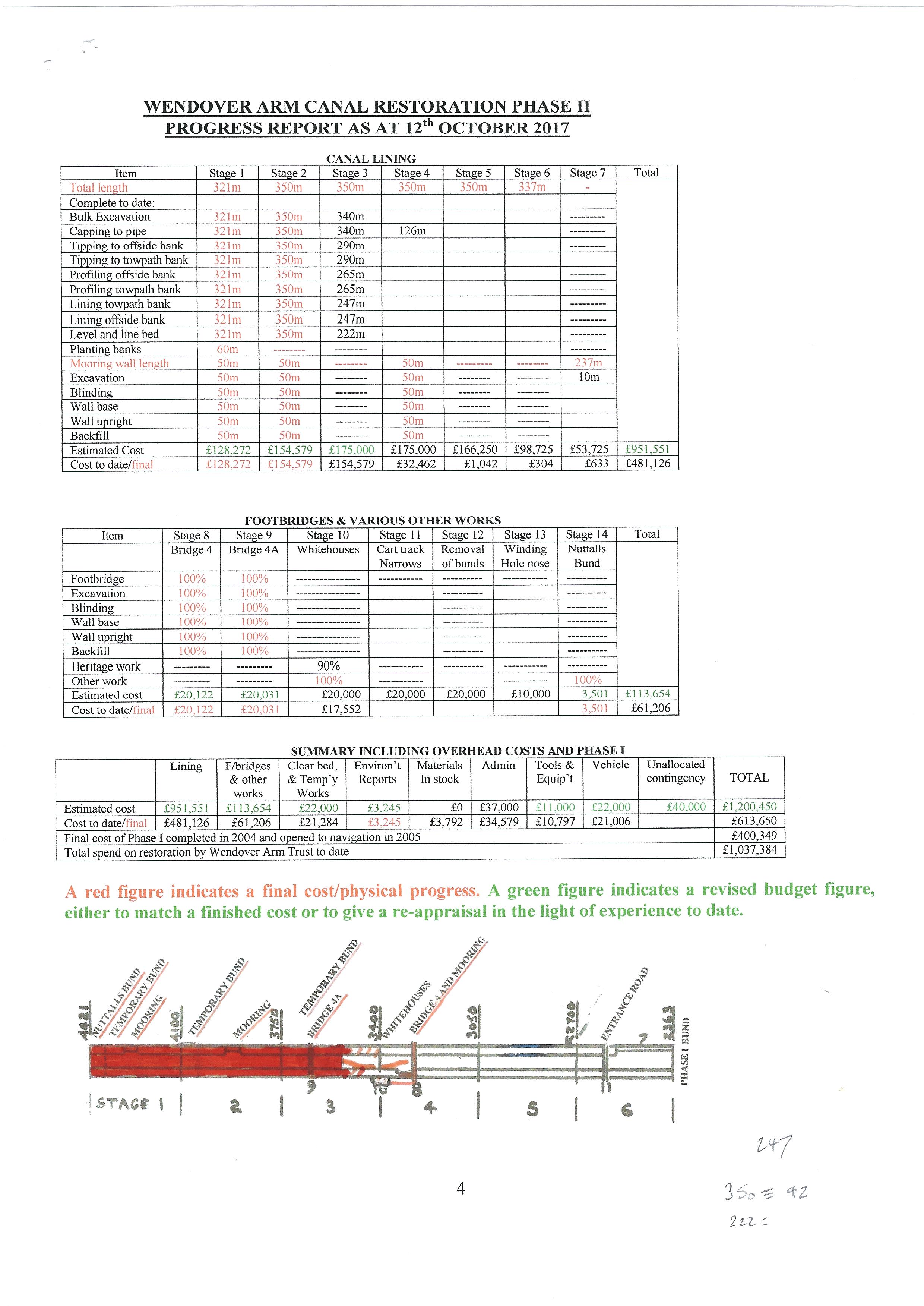 DATE  WORKING ATWORK TO BE DONE2017Friday 3rd November toThursday 9th NovemberStage 3 Stage 3 profiling and lining.Friday 10th NovemberMeet at Little Tring‘Tidy Friday’ vegetation control working partyFriday 1st December toThursday 7th DecemberStage 3 Stage 3 profiling and lining.Friday 8th DecemberMeet at Little Tring‘Tidy Friday’ vegetation control working party2018Meet at Little TringFriday 5th January toThursday 11th JanuaryStage 3 Stage 3 profiling and lining.Friday 12th JanuaryMeet at Little Tring‘Tidy Friday’ vegetation control working partyFriday 2nd February toThursday 8th FebruaryStage 3 Stage 3 profiling and lining.Friday 9th FebruaryMeet at Little Tring‘Tidy Friday’ vegetation control working partyFriday 2nd March toThursday 8th MarchStage 3 Stage 3 profiling and lining.Friday 9th MarchMeet at Little Tring‘Tidy Friday’ vegetation control working partyFriday 6th April toThursday 12th AprilStage 3 Stage 3 profiling and lining.Friday 13th AprilMeet at Little Tring‘Tidy Friday’ vegetation control working partyFriday 4th May toThursday 10th MayStage 3 Stage 3 profiling and lining.Friday 11th MayMeet at Little Tring‘Tidy Friday’ vegetation control working partyFriday 1st June toThursday 7th June Stage 3 Stage 3 profiling and lining.Friday 8th JuneMeet at Little Tring‘Tidy Friday’ vegetation control working partyFriday 6th July toThursday 12th JulyStage 4 to Bridge 4Stage 4 profiling and lining.Friday 3rd August toThursday 9th AugustStage 4 to Bridge 4Stage 4 profiling and lining.Friday 31st August toThursday 6th SeptemberStage 4 to Bridge 4Stage 4 profiling and lining.Friday 5th October toThursday 11th OctoberStage 4 to Bridge 4Stage 4 profiling and lining.Friday 2nd November toThursday 8th NovemberStage 4 to Bridge 4Stage 4 profiling and lining.Friday 30th November toThursday 6th DecenberStage 4 to Bridge 4Stage 4 profiling and lining.ItemStage 1Stage 2Stage 3Stage 4Stage 5Stage 6Stage 7TotalTotal length321m350m350m350m350m337m-Complete to date:Bulk Excavation321m350m340m---------Capping to pipe321m350m340m126m---------Tipping to offside bank321m350m290m---------Tipping to towpath bank321m350m290mProfiling offside bank321m350m265m---------Profiling towpath bank321m350m265m---------Lining towpath bank321m350m246m---------Lining offside bank321m350m246m---------Level and line bed321m350m221m---------Planting banks60m-------------------------Mooring wall length50m50m--------50m-----------------237mExcavation50m50m--------50m----------------10mBlinding50m50m--------50m----------------Wall base50m50m--------50m----------------Wall upright50m50m--------50m----------------Backfill50m50m--------50m----------------Estimated Cost£128,272£154,579£175,000£175,000£166,250£98,725£53,725£951,551Cost to date/final£128,272£154,579£154,579£32,462£1,042£304£633£481,126ItemStage 8Stage 9Stage 10Stage 11Stage 12Stage 13Stage 14TotalBridge 4Bridge 4AWhitehousesCart trackNarrowsRemovalof bundsWindingHole noseNuttallsBundFootbridge100%100%----------------------------------------------------------Excavation100%100%------------------------------------Blinding100%100%------------------------------------Wall base100%100%------------------------------------Wall upright100%100%------------------------------------Backfill100%100%------------------------------------Heritage work------------------90%------------------------------------------Other work------------------100% ----------------------100%Estimated cost£20,122£20,031£20,000£20,000£20,000£10,0003,501£113,654Cost to date/final£20,122£20,031£17,5523,501£61,206 LiningF/bridges& otherworksClear bed,& Temp’yWorksEnviron’tReportsMaterialsIn stockAdminTools &Equip’tVehicleUnallocatedcontingencyTTOTALEstimated cost£951,551£113,654£22,000£3,245£0£37,000£11,000£22,000£40,000£1,200,450Cost to date/final£481,126£61,206 £21,284£3,245£3,792£34,579£10,797£21,006£613,650Final cost of Phase I completed in 2004 and opened to navigation in 2005Final cost of Phase I completed in 2004 and opened to navigation in 2005Final cost of Phase I completed in 2004 and opened to navigation in 2005Final cost of Phase I completed in 2004 and opened to navigation in 2005Final cost of Phase I completed in 2004 and opened to navigation in 2005Final cost of Phase I completed in 2004 and opened to navigation in 2005Final cost of Phase I completed in 2004 and opened to navigation in 2005Final cost of Phase I completed in 2004 and opened to navigation in 2005Final cost of Phase I completed in 2004 and opened to navigation in 2005Final cost of Phase I completed in 2004 and opened to navigation in 2005£400,349Total spend on restoration by Wendover Arm Trust to date Total spend on restoration by Wendover Arm Trust to date Total spend on restoration by Wendover Arm Trust to date Total spend on restoration by Wendover Arm Trust to date Total spend on restoration by Wendover Arm Trust to date Total spend on restoration by Wendover Arm Trust to date Total spend on restoration by Wendover Arm Trust to date Total spend on restoration by Wendover Arm Trust to date Total spend on restoration by Wendover Arm Trust to date Total spend on restoration by Wendover Arm Trust to date £1,037,384